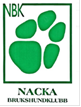 Protokoll Styrelsemöte Datum: 	2019-02-12
Tid:	kl. 18.00
Plats:	KlubbstuganNärvarande: Annette Ståhl, Lars Magnusson, Johanna Tak, Christina Rudén, Jerker Linnerborg, Miriam Helleday Ulrika Hallberg Lüning, Nathalie IsakssonMeddelat förhinder: Carin Segerström Ordförande förklarade mötet öppnatDagordningen fastställdes Ulrika valdes till justerareFöregående mötesprotokoll godkändes och lades till handlingarnaInkommen post; ingenMark och Stuga: Rikta huset och fönstren; Lasse har hittat det gamla besiktningsprotokollet och ska jämföra det med det nya besiktningsprotokollet.Slingans underlag; inget nytt Plåtskjulet; ingen nytt Inköp av ny spis; På gångNya (beställda) armaturer på planerna; inget nyttNya medlemmar i Lydnad och Brukssektorn; Jasmin Griffin, Kerstin Lindbergh, Jessica Jansson, Miriam Helleday och Ingela Günther hälsas välkomna till sektorn.Förslag att förnya vår logotype; Vi beslutade att införa en ny logga (enligt förslag 2 från Karin Romdahl)Tillbakadragen motion till årsmötet från agilityn; Styrelsen konstaterar att motionen från agilitysektorn är tillbakadragen.Årsmöte 2019; Underlaget till årsmötet gick igenom.Ny redovisningsfirma; Liselotte Bogårdh kommer att sköta klubbens redovisning fr.o.m årsmötet.Ekonomi; Vi gick igenom resultat och balansräkning.Ordförande tackade alla och avslutade mötet.Nästa styrelsemöte är torsd den 21 februari efter årsmötetVid protokolletChristina RudénJusterasUlrika Hallberg Lüning 		Annette Ståhl, ordförande		